Бриф на создание логотипа и фирменного стиляНазвание и деятельность компанииКонтактное лицоПродукты и бренды компанииВаши основные конкуренты:
Языковые версии логотипа (кириллица, латиница), название для каждой языковой версии
Какие образы и цвета недопустимы для использования?Какой тип логотипа предпочтителен для вашего бренда? (выделите подчеркиванием)Какой стиль логотипа предпочтителен для вашего бренда?(выделите подчеркиванием)Какие цвета предпочтительны для вашего бренда?Примеры логотипов и стили других брендов, которые вы считаете удачнымиПримеры логотипов и стили других брендов, которые вы считаете неудачнымиКакие носители фирменного стиля необходимо разработать?
Визитная карточкаФирменный бланк, конверт, папка, блокнот, ручка  Шаблоны презентации PowerPointЛистовка, флаер, буклет   Настенные часыАвтотранспортСтендДизайн сайтаДругое:ФИО
Должность
Рабочий телефон
Мобильный телефон
Эл. почта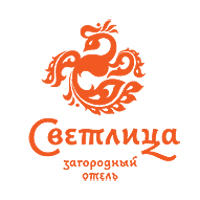 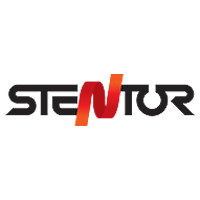 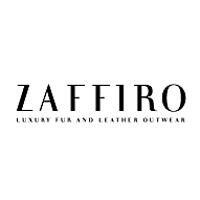 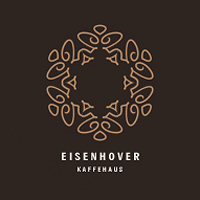 Комбинированный:знак + названиеИнтегрированный: знак включен в начертание названияШрифтовойОрнамент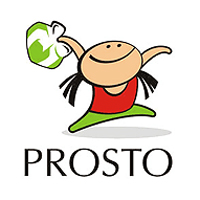 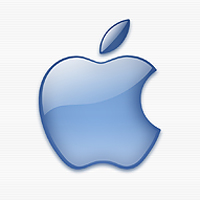 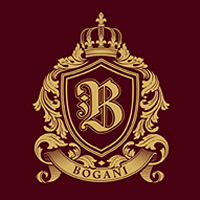 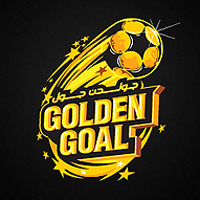 ПерсонажТолько знакГербЭмблемаКаллиграфияКаллиграфияКаллиграфияКаллиграфия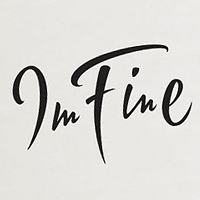 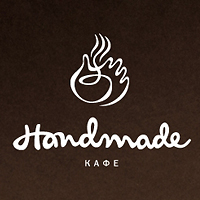 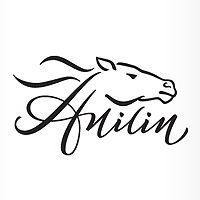 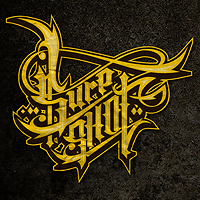 Величественность, аристократизмВеличественность, аристократизмВеличественность, аристократизмВеличественность, аристократизм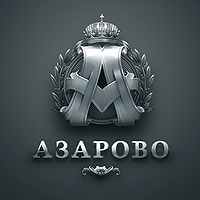 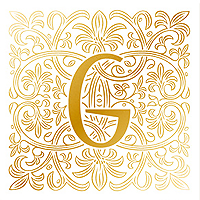 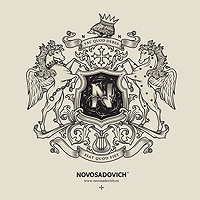 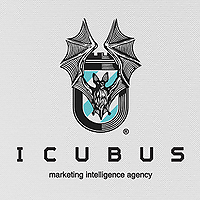 ЮморЮморЮморЮмор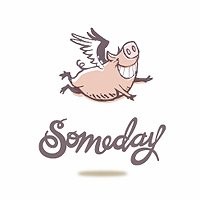 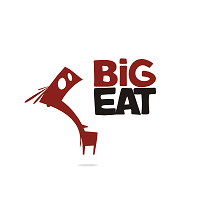 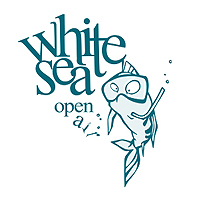 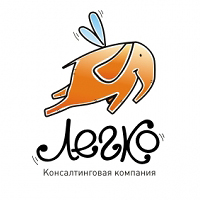 КорпоративностьКорпоративностьКорпоративностьКорпоративность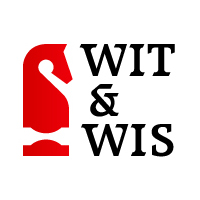 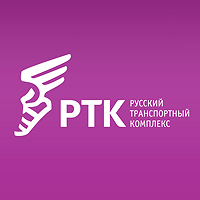 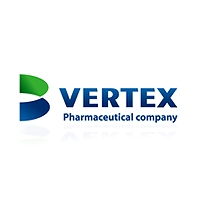 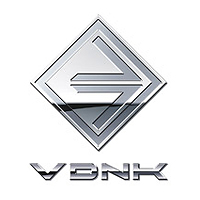 Минимализм, лаконичностьМинимализм, лаконичностьМинимализм, лаконичностьМинимализм, лаконичность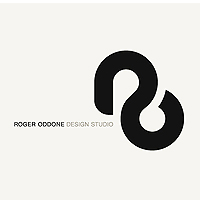 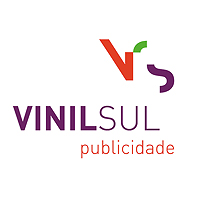 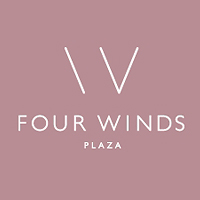 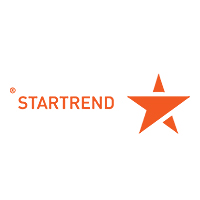 ГеометрияГеометрияГеометрияГеометрия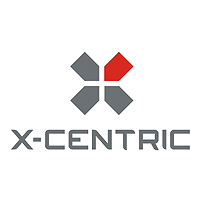 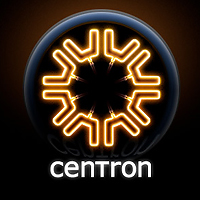 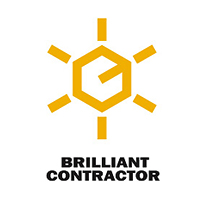 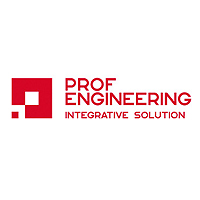 АбстракцияАбстракцияАбстракцияАбстракция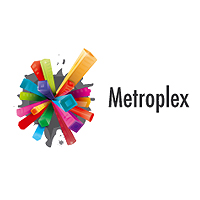 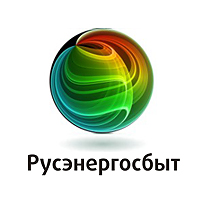 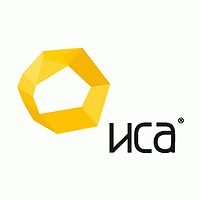 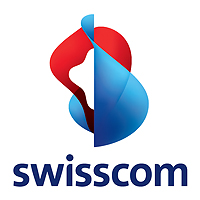 ДетскостьДетскостьДетскостьДетскость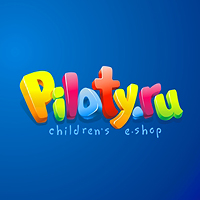 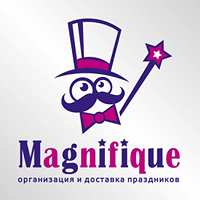 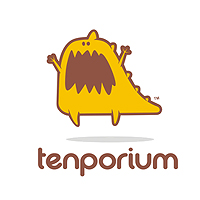 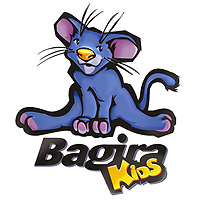 Историчность, мифологичностьИсторичность, мифологичностьИсторичность, мифологичностьИсторичность, мифологичность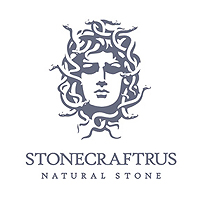 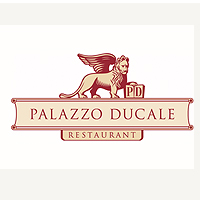 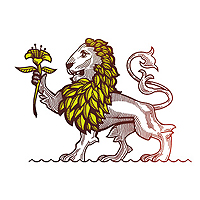 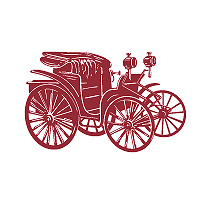 